SUPPLEMENTAL MATERIALSSUPPLEMENTAL METHODSWe selected plausible combinations of μ, F, and H for wYak at low and high altitude based on our mathematical analyses (Table S5) to illustrate how stochasticity contributes to variation in wYak frequencies at infection equilibria (). This included a set of plausible parameters for wYak at low altitude ( = 0.8, μ = 0.038,  = 0.16, F = 1.05), high altitude ( = 0.84, μ = 0.087,  = 0.20, F = 1.55), and a second set for high altitude with the anomalous YAK05b trap removed ( = 0.97, μ = 0.036,  = 0.45, F = 1.47; see Results).Monte Carlo simulations with 10,000 replicates of population events were enacted using functions in the PopTools package (Hood 2011) and the following parameters described in Kriesner and Hoffmann (2018): (1) the number of reproductively successful females in each cohort (NCS♀) where cohort is based on infection status, random binomial with n = total number of females comprising cohort (NC♀) and p = 0.91, (2) the number of ova produced for each cohort, NCS♀× F × ω, where ω = normally distributed random variable with mean = 24.4 and σ = 17.5/, (3) the number of uninfected ova produced by infected mothers per cohort, random binomial with n = total number of ova produced per cohort and p = μ, and (4) the number of uninfected ova fertilized by sperm from wYak-infected males and rendered inviable due to CI, random binomial with n = number of uninfected ova arising per cohort and p = . For the number of reproductively successful females and the number of ova produced for each cohort (parameters 1 and 2 above), values for p, mean of the normal distribution, and σ are based on fecundity data obtained previously using D. yakuba of varying infection status from Cooper et al. (2017). Here, p was calculated as the mean proportion of mated females in 24 hours, and the mean and σ were calculated from the daily number of eggs laid in the intraspecific D. yakuba fecundity experiments described in Cooper et al. (2017). All other parameters were set to the defaults described in Kriesner and Hoffmann (2018), including the number of viable ova per cohort that survive to adulthood, the number of successful male matings for each new cohort, and the number of reproductively successful females in each new cohort that mated with males of each infection type. All other relevant information can be found in the main text.SUPPLEMENTAL FIGURES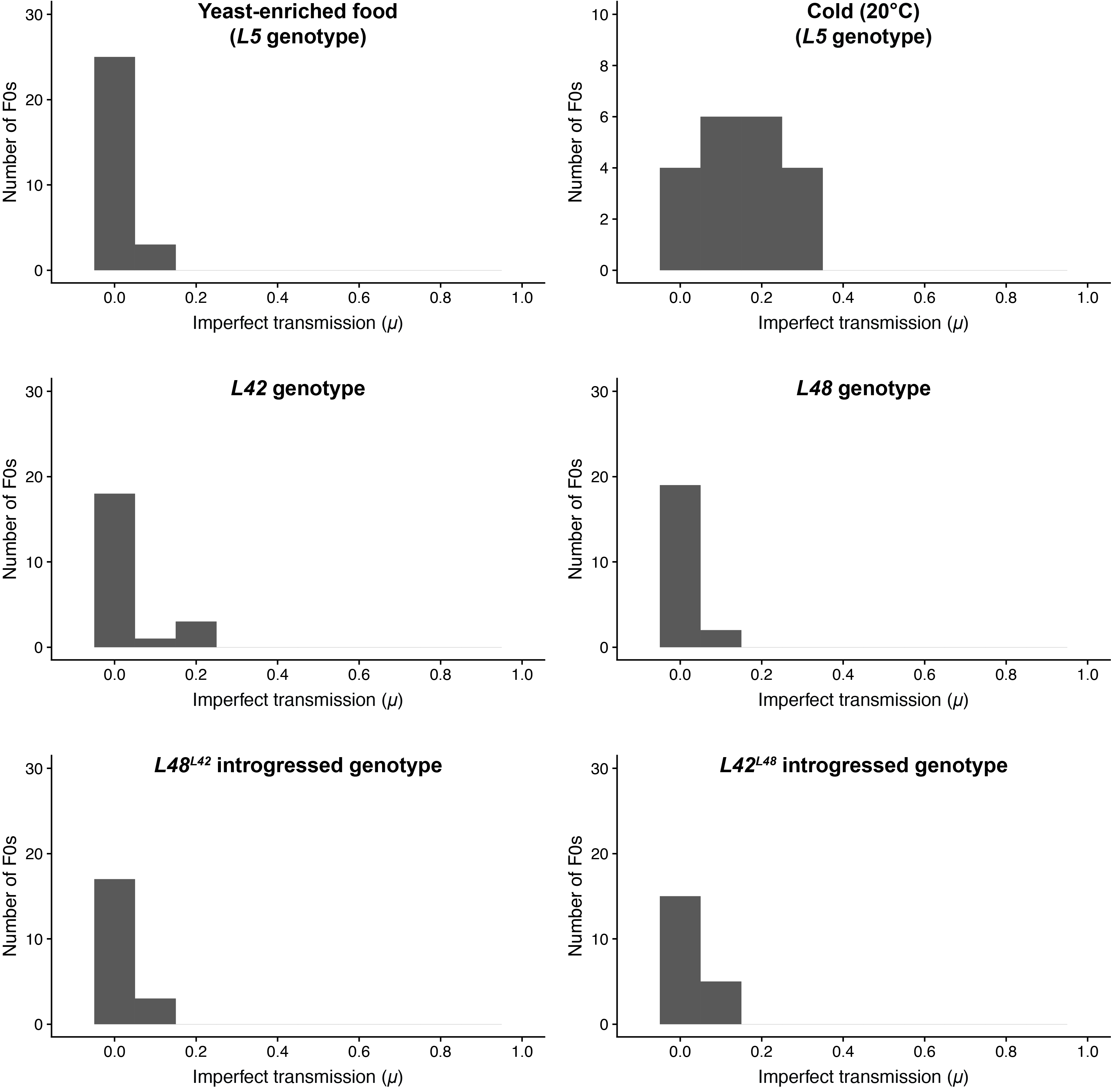 SUPPLEMENTAL FIGURE S1. Histogram of μ in laboratory experiments using the D. yakuba isofemale line L5 and reciprocally introgressed genotypes (L42, L48, L48L42, L42L48).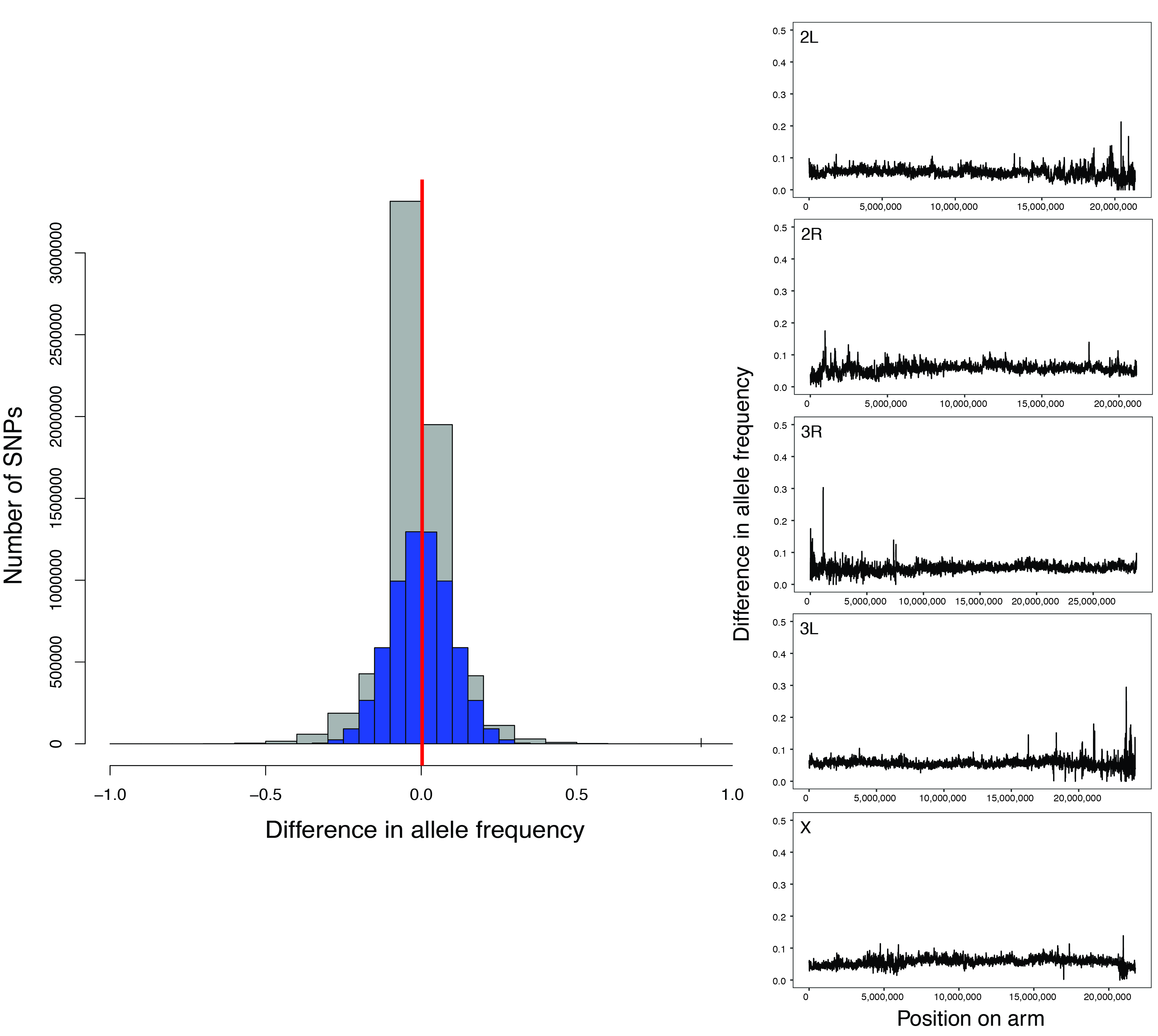 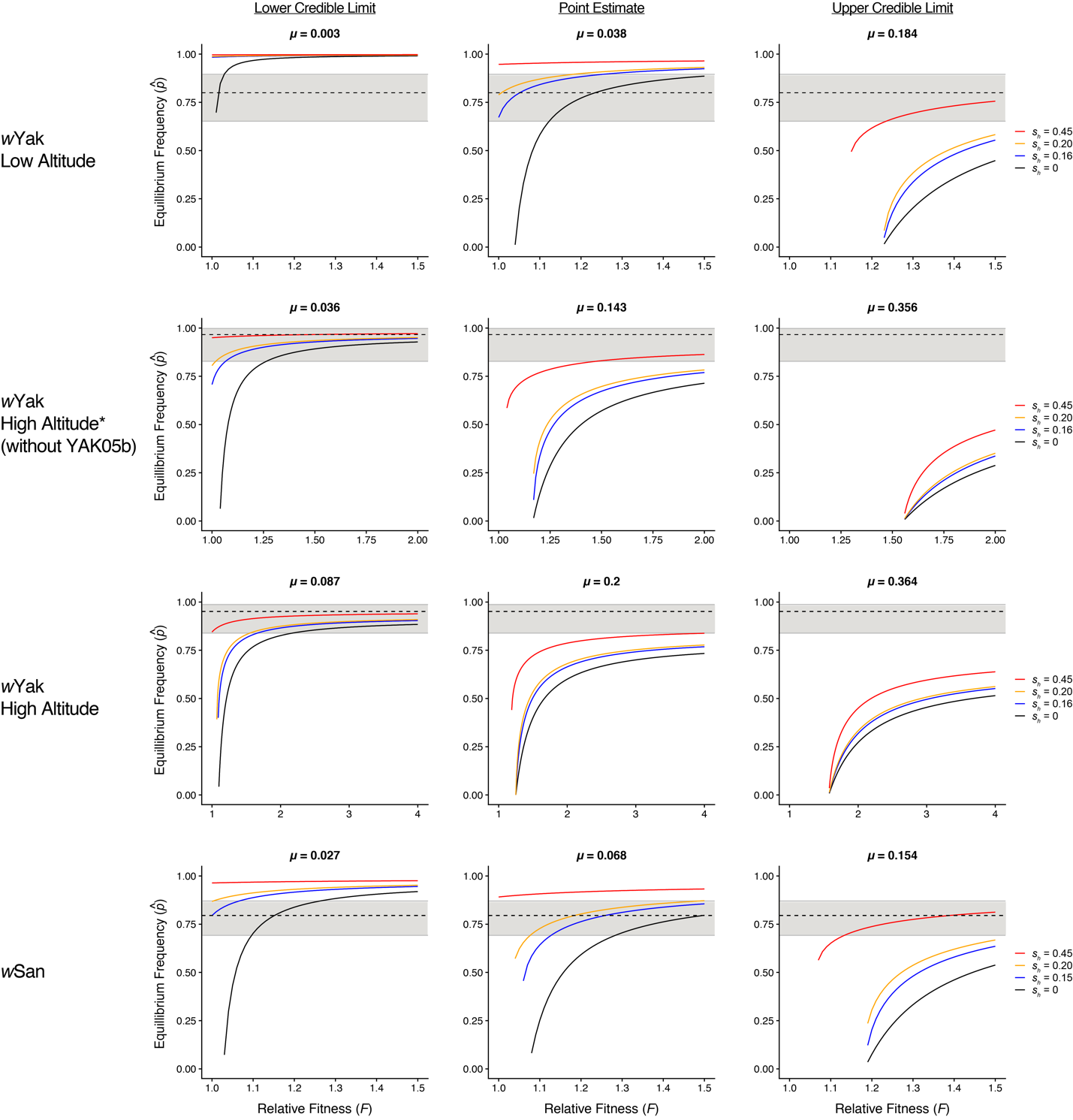 SUPPLEMENTAL FIGURE S3. Equilibrium infection frequencies for wYak and wSan plotted against a range of F values, assuming our field estimates of μ (± credible intervals). The dotted lines indicate observed infection frequencies, and the gray areas denote 95% binomial confidence intervals. Plotted black lines denote no CI ( = 0), followed by laboratory estimates of weak CI in blue for wYak ( = 0.16) and wSan ( = 0.15) (Cooper et al. 2017), moderate CI in orange ( = 0.20), and strong CI in red ( = 0.45). Each row presents results for specific Wolbachia and regions. Plots are arranged in columns by the lower credible limit, point estimate, and upper credible limit of μ for each group. The asterisk signifies that the YAK05b trapping site was removed from the high altitude wYak dataset due to an anomalously high value of μ. The full range of parameter estimates are shown in Table S5.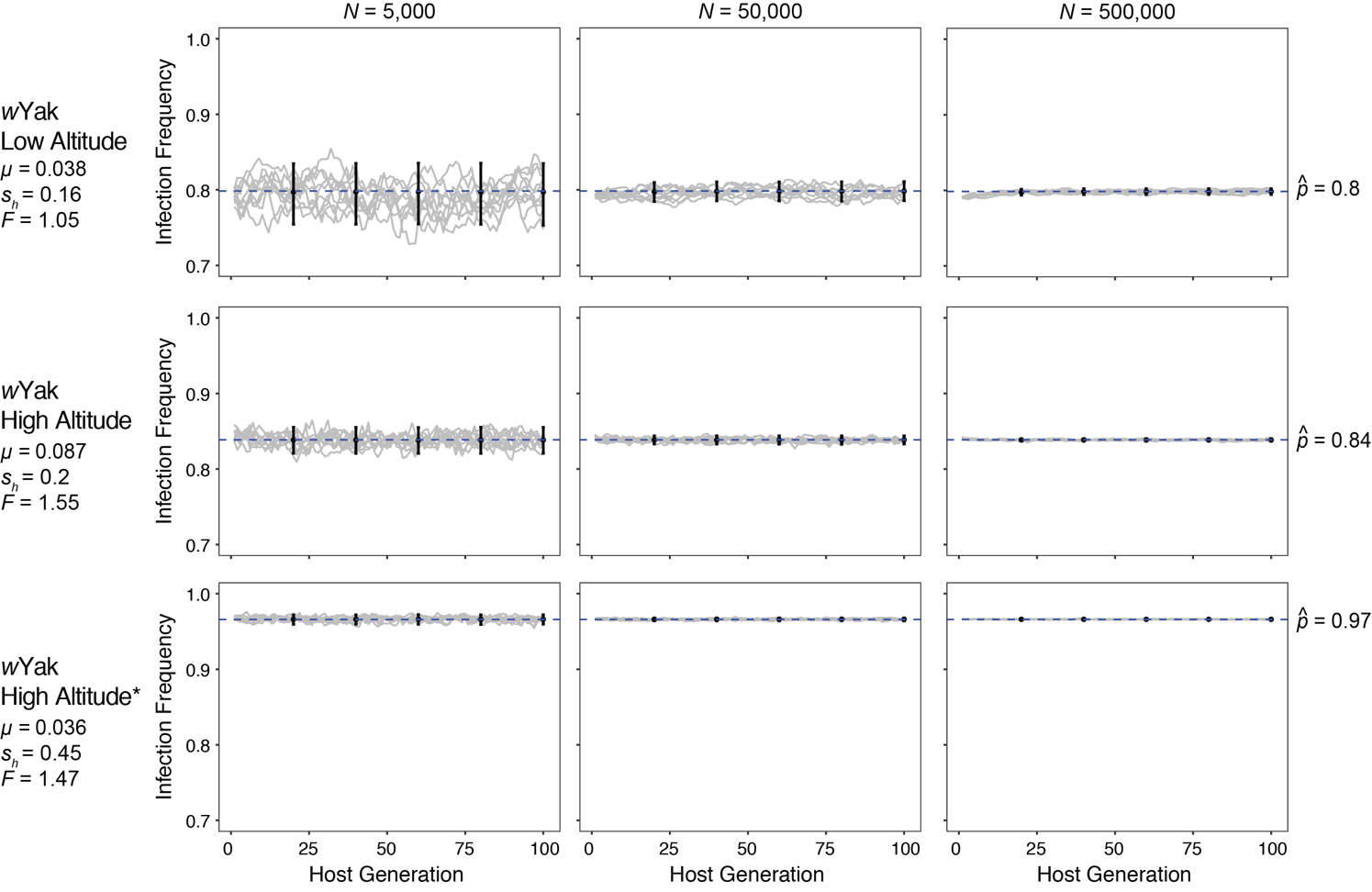 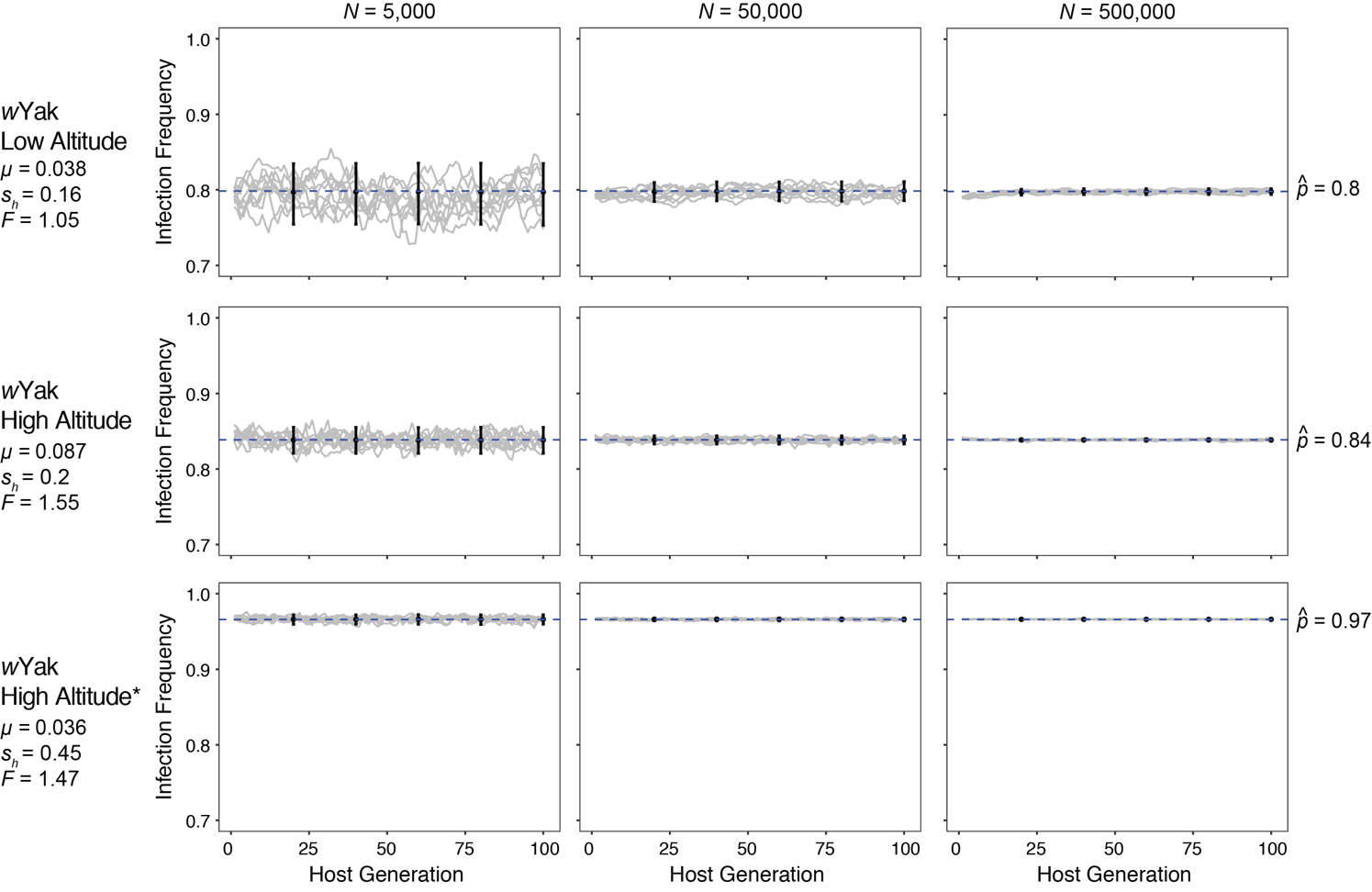 SUPPLEMENTAL TABLE S1. Estimates of infection frequencies (p) and imperfect maternal transmission (μ) for individual trapping sites. Sample sizes (N), infection frequencies (p) with exact 95% binomial confidence intervals, mean number of F1 offspring per family (Mean N F1s), and weighted mean imperfect transmission (μ) are shown for each trapping site. 95% BCa confidence intervals were not calculated for μ due to inadequate sample sizes at some individual trapping sites.SUPPLEMETNAL TABLE S2. Sampling information for isofemale lines used in laboratory experiments.SUPPLEMENTAL TABLE S3. Imperfect wYak maternal transmission in the laboratory. The number of sublines (N), mean number of F1 offspring per subline (Mean N F1s), weighted mean imperfect transmission (μ), and 95% BCa confidence intervals are shown for each experiment.SUPPLEMENTAL TABLE S4. Gene annotations for completely differentiated SNPs between low and high altitude populations of D. yakuba. Annotation results are shown each SNP using the D. yakuba Release 2.0 assembly and annotation on the UCSC Genome Browser. SUPPLEMENTAL TABLE S5. Values of F required to explain estimates of p (± credible intervals) given our field estimates of μ (± credible intervals) and a range of CI strength. Estimates were calculated using equation 2. Estimates of infection frequencies (p) and weighted mean imperfect transmission (μ) are shown for wYak at low and high altitude sites and for the pooled sample of wSan. For each grouping, we evaluated parameter space across the full credible interval of p and μ (lower limit, point estimate, and upper limit). Cells labeled NA indicate bistable equilibria where F(1 – μ) < 1, which we consider unlikely because they preclude Wolbachia spread at low frequency (counter to observations in nature; see Methods). Values of F > 1.5 are considered biologically unrealistic and have not been observed in any system (see Meany et al. 2019). F values in bold identify parameter combinations used the stochastic models adapted from Kriesner and Hoffmann (2018) (Figure S4, Table S7).SUPPLEMENTAL TABLE S6. Exploration of parameter space assuming wYak μ in the current generation may not reflect μ in the previous generation. We conservatively considered the full range of wYak μ point estimates (0.038–0.354) across all D. yakuba trapping sites on São Tomé in our 2018 sample (Table S1), which exceeds seasonal variation of wRi μ observed in a population of D. simulans in Ivanhoe, CA (Turelli and Hoffmann 1995). We assume that any between-host-generation variation in μ within a region is unlikely to exceed the full range of μ point estimates across all trapping sites (Table S1). Values of F required to explain estimates of p (± credible intervals) for each group were calculated using equation 2. Cells labeled NA indicate bistable equilibria where F(1 – μ) < 1, which we consider unlikely because they preclude Wolbachia spread at low frequency (counter to observations in nature; see Methods). Values of F > 1.5 are considered biologically unrealistic and have not been observed in any system (see Meany et al. 2019).SUPPLEMENTAL TABLE S7. Stochastic model outcomes for wYak frequencies in populations at infection equilibrium (). Models assume field estimates of  and μ and plausible values of  and F for each region (see Table S5). The asterisk signifies that the YAK05b trapping site was removed from the high altitude wYak dataset due to an anomalously high value of μ. For each region, separate models were run assuming a host census population size (N) of 5,000, 50,000, and 500,000. Infection dynamics over 100 host generation are shown with the mean infection frequencies (p), variance, and associated 95% confidence intervals from the Monte Carlo simulations (10,000 replicates). SUPPLEMENTAL TABLE S8. Estimates of imperfect maternal transmission from wild-caught females. Estimates of μ and 95% confidence intervals (when provided) are shown from previous work. See citations for specific details on μ estimation for each study. SpeciesGroupingLatitudeLongitudeElevationBioclim Annual Mean Temperature (°C)NN infectedp[Confidence Interval]Mean N F1sμD. yakubaLow AltitudeYAK020.3046.64659020.940320.800 [0.652, 0.895]9.90.038High AltitudeYAK040.2906.63090020.627260.963 [0.817, 0.998]10.60.148YAK050.2896.616109617.8221.000 [0.342, 1.000]8.50.059YAK05b0.2906.616110417.812110.917 [0.646, 0.996]9.70.354D. santomeaSite 1CAR010.2776.588118417.8320.667 [0.208, 0.983]14.30.133CAR020.2776.588121617.8331.000 [0.439, 1.000]5.00.000CAR030.2776.586126117.8320.667 [0.208, 0.983]6.00.308CAR040.2796.587134717.8420.500 [0.150, 0.850]8.00.000CAR050.2796.589134017.811100.909 [0.623, 0.995]11.90.130Site 2CAR070.2796.594141417.8980.889 [0.565, 0.994]9.10.000CAR090.2816.595139917.8850.625 [0.306, 0.863]8.30.000CAR100.2826.596141117.816120.750 [0.505, 0.898]8.60.000TRNE010.2816.592146017.81080.800 [0.490, 0.943]12.50.171TRNE020.2826.593146417.8771.000 [0.646, 1.000]11.40.000TRNE030.2836.597138517.8430.750 [0.301, 0.987]8.80.033LineYearLatitudeLongitudeAltitude (m)L520133.34368.6561,356L4220090.29146.62141,100L4820090.29146.62141,100TreatmentNMean N F1sμ [Confidence Interval]yeast-enriched food289.890.011 [0.004, 0.029]cold (20°C)20100.15 [0.109, 0.196]host genotype L4222100.032 [0.009, 0.082]host genotype L48219.860.01 [0, 0.034]reciprocal introgression L42L48209.950.025 [0.01, 0.055]reciprocal introgression L48L4220100.015 [0.005, 0.045]Chromosome ArmSNP PositionPositionAnnotation Gene SymbolDmel Gene SymbolGene NameGene LocationMolecular Function (GO) Predictions3L3668737<10kb upstreamCG7213CG7213NAchr3L:3,668,973-3,672,288 NA<10kb upstreamCG8023eIF4E3eukaryotic translation initiation factor 4E3chr3L:3,673,908-3,674,928 RNA 7-methylguanosine cap binding; RNA cap binding; contributes to translation initiation factor activity; translation initiation factor binding3L5201729<10kb upstreamCG7471HDAC1Histone deacetylase 1chr3L:5,202,077-5,204,254 histone deacetylase activity; transcription corepressor activity<10kb upstreamCG43225axoaxotactinchr3L:5,205,034-5,205,411 serine-type endopeptidase inhibitor activity<10kb upstreamCG13716NANAchr3L:5,209,817-5,210,164 NA3L1832741210kb intergenicNANANANANA3R16902666<10kb upstreamCG18765NANAchr3R:16,904,248-16,905,597 NA<10kb upstreamCG6908NANAchr3R:16,906,043-16,907,540 NA<10kb upstreamCG6834NANAchr3R:16,907,939-16,911,105 NA<10kb upstreamCG6830NANAchr3R:16,911,662-16,914,246 NA3R16902675<10kb upstreamCG18765NANAchr3R:16,904,248-16,905,597 NA<10kb upstreamCG6908NANAchr3R:16,906,043-16,907,540 NA<10kb upstreamCG6834NANAchr3R:16,907,939-16,911,105 NA<10kb upstreamCG6830NANAchr3R:16,911,662-16,914,246 NAX3902534<10kb upstreamCG3062NANAchrX:3,905,462-3,906,454 NA<10kb upstreamCG3081NANAchrX:3,906,928-3,908,664 NA<10kb upstreamCG3346ponpartner of numbchrX:3,909,330-3,911,475 NA<10kb upstreamCG12179NANAchrX:3,912,017-3,915,981 NAX561437010kb intergenicNANANANANAX8177508<10kb upstreamCG18319banbendlesschrX:8,186,055-8,186,507 ubiquitin conjugating enzyme activitywYakp valuepμ ValueμNo CI ( = 0)Weak Lab CI ( = 0.16)Moderate CI ( = 0.20)Strong CI ( = 0.45)Low AltitudeLower Limit0.652Lower Limit0.0031.01NANANALow AltitudeLower Limit0.652Point Estimate0.0381.12NANANALow AltitudeLower Limit0.652Upper Limit0.1842.121.771.681.23Low AltitudePoint Estimate0.8Lower Limit0.0031.02NANANALow AltitudePoint Estimate0.8Point Estimate0.0381.231.051.01NALow AltitudePoint Estimate0.8Upper Limit0.184>4>4>41.86Low AltitudeUpper Limit0.895Lower Limit0.0031.03NANANALow AltitudeUpper Limit0.895Point Estimate0.0381.571.251.18NALow AltitudeUpper Limit0.895Upper Limit0.184>4>4>4>4High Altitude* (without YAK05b)Lower Limit0.828Lower Limit0.0361.261.071.02NAHigh Altitude* (without YAK05b)Lower Limit0.828Point Estimate0.143>43.342.951.48High Altitude* (without YAK05b)Lower Limit0.828Upper Limit0.356>4>4>4>4High Altitude* (without YAK05b)Point Estimate0.966Lower Limit0.036>4>4>41.47High Altitude* (without YAK05b)Point Estimate0.966Point Estimate0.143>4>4>4>4High Altitude* (without YAK05b)Point Estimate0.966Upper Limit0.356>4>4>4>4High Altitude* (without YAK05b)Upper Limit0.998Lower Limit0.036>4>4>4>4High Altitude* (without YAK05b)Upper Limit0.998Point Estimate0.143>4>4>4>4High Altitude* (without YAK05b)Upper Limit0.998Upper Limit0.356>4>4>4>4High AltitudeLower Limit0.839Lower Limit0.0872.181.661.55NAHigh AltitudeLower Limit0.839Point Estimate0.2>4>4>4>4High AltitudeLower Limit0.839Upper Limit0.364>4>4>4>4High AltitudePoint Estimate0.951Lower Limit0.087>4>4>4>4High AltitudePoint Estimate0.951Point Estimate0.2>4>4>4>4High AltitudePoint Estimate0.951Upper Limit0.364>4>4>4>4High AltitudeUpper Limit0.987Lower Limit0.087>4>4>4>4High AltitudeUpper Limit0.987Point Estimate0.2>4>4>4>4High AltitudeUpper Limit0.987Upper Limit0.364>4>4>4>4wSanp valuepμ EstimateμNo CI ( = 0)Weak Lab CI ( = 0.15)Moderate CI ( = 0.20)Strong CI ( = 0.45)PooledLower Limit0.692Lower Limit0.0271.1NANANAPooledLower Limit0.692Point Estimate0.0681.281.131.08NAPooledLower Limit0.692Upper Limit0.15421.671.571.13PooledPoint Estimate0.795Lower Limit0.0271.15NANANAPooledPoint Estimate0.795Point Estimate0.0681.51.261.18NAPooledPoint Estimate0.795Upper Limit0.154>42.752.451.39PooledUpper Limit0.87Lower Limit0.0271.261.07NANAPooledUpper Limit0.87Point Estimate0.0682.11.621.49NAPooledUpper Limit0.87Upper Limit0.154>4>4>42.78wYakp valuepμ ValueμNo CI( = 0)Weak Lab CI( = 0.16)Moderate CI( = 0.20)Strong CI( = 0.45)Low AltitudeLower Limit0.652Lowest Observed 0.0381.12NANANALow AltitudeLower Limit0.652Highest Observed0.354>4>4>43.98Low AltitudePoint Estimate0.8Lowest Observed0.0381.231.051.01NALow AltitudePoint Estimate0.8Highest Observed0.354>4>4>4>4Low AltitudeUpper Limit0.895Lowest Observed0.0381.571.251.18NALow AltitudeUpper Limit0.895Highest Observed0.354>4>4>4>4High Altitude* (without YAK05b)Lower Limit0.828Lowest Observed0.0381.281.081.03NAHigh Altitude* (without YAK05b)Lower Limit0.828Highest Observed0.354>4>4>4>4High Altitude* (without YAK05b)Point Estimate0.966Lowest Observed0.038>4>4>41.61High Altitude* (without YAK05b)Point Estimate0.966Highest Observed0.354>4>4>4>4High Altitude* (without YAK05b)Upper Limit0.998Lowest Observed0.038>4>4>4>4High Altitude* (without YAK05b)Upper Limit0.998Highest Observed0.354>4>4>4>4High AltitudeLower Limit0.839Lowest Observed0.0381.311.11.04NAHigh AltitudeLower Limit0.839Highest Observed0.354>4>4>4>4High AltitudePoint Estimate0.951Lowest Observed0.038>42.522.221.06High AltitudePoint Estimate0.951Highest Observed0.354>4>4>4>4High AltitudeUpper Limit0.987Lowest Observed0.038>4>4>4>4High AltitudeUpper Limit0.987Highest Observed0.354>4>4>4>4wYak RegionμFNHost GenerationMean pVarianceLower CIUpper CILow Altitude0.7890.0380.161.055,000200.79714.18E-040.75440.8348Low Altitude0.7890.0380.161.055,000400.79744.32E-040.75440.8352Low Altitude0.7890.0380.161.055,000600.79774.16E-040.75480.8354Low Altitude0.7890.0380.161.055,000800.79744.30E-040.75440.8354Low Altitude0.7890.0380.161.055,0001000.79734.33E-040.75300.8350Low Altitude0.7890.0380.161.0550,000200.79754.18E-050.78450.8099Low Altitude0.7890.0380.161.0550,000400.79824.17E-050.78540.8107Low Altitude0.7890.0380.161.0550,000600.79824.21E-050.78530.8106Low Altitude0.7890.0380.161.0550,000800.79824.19E-050.78510.8107Low Altitude0.7890.0380.161.0550,0001000.79844.20E-050.78560.8110Low Altitude0.7890.0380.161.05500,000200.79754.22E-060.79350.8015Low Altitude0.7890.0380.161.05500,000400.79834.18E-060.79420.8023Low Altitude0.7890.0380.161.05500,000600.79844.22E-060.79430.8024Low Altitude0.7890.0380.161.05500,000800.79844.08E-060.79440.8024Low Altitude0.7890.0380.161.05500,0001000.79844.09E-060.79450.8024High Altitude0.8390.0870.21.555,000200.83847.74E-050.82080.8554High Altitude0.8390.0870.21.555,000400.83847.61E-050.82060.8552High Altitude0.8390.0870.21.555,000600.83827.81E-050.82060.8550High Altitude0.8390.0870.21.555,000800.83847.90E-050.82060.8554High Altitude0.8390.0870.21.555,0001000.83857.79E-050.82080.8552High Altitude0.8390.0870.21.5550,000200.83867.83E-060.83310.8440High Altitude0.8390.0870.21.5550,000400.83857.70E-060.83300.8440High Altitude0.8390.0870.21.5550,000600.83857.55E-060.83310.8439High Altitude0.8390.0870.21.5550,000800.83857.85E-060.83300.8439High Altitude0.8390.0870.21.5550,0001000.83867.66E-060.83310.8440High Altitude0.8390.0870.21.55500,000200.83857.46E-070.83680.8402High Altitude0.8390.0870.21.55500,000400.83857.72E-070.83680.8403High Altitude0.8390.0870.21.55500,000600.83857.67E-070.83680.8402High Altitude0.8390.0870.21.55500,000800.83857.60E-070.83680.8402High Altitude0.8390.0870.21.55500,0001000.83857.88E-070.83680.8403High Altitude*0.9660.0360.451.475,000200.96601.09E-050.95940.9722High Altitude*0.9660.0360.451.475,000400.96611.06E-050.95960.9722High Altitude*0.9660.0360.451.475,000600.96611.07E-050.95940.9724High Altitude*0.9660.0360.451.475,000800.96601.12E-050.95920.9722High Altitude*0.9660.0360.451.475,0001000.96611.04E-050.95960.9722High Altitude*0.9660.0360.451.4750,000200.96611.06E-060.96400.9680High Altitude*0.9660.0360.451.4750,000400.96611.08E-060.96400.9681High Altitude*0.9660.0360.451.4750,000600.96611.10E-060.96400.9681High Altitude*0.9660.0360.451.4750,000800.96611.07E-060.96400.9681High Altitude*0.9660.0360.451.4750,0001000.96611.09E-060.96400.9681High Altitude*0.9660.0360.451.47500,000200.96611.08E-070.96540.9667High Altitude*0.9660.0360.451.47500,000400.96611.06E-070.96540.9667High Altitude*0.9660.0360.451.47500,000600.96611.07E-070.96540.9667High Altitude*0.9660.0360.451.47500,000800.96611.07E-070.96540.9667High Altitude*0.9660.0360.451.47500,0001000.96611.09E-070.96540.9667SpeciesStrainμ [Confidence Interval]CitationD. melanogasterwMel0.026 [0.008, 0.059]Hoffmann et al. (1998)D. melanogasterwMel0.11 [0.07, 0.17]Olsen et al. (2001)D. simulanswRi0.007Hoffmann et al. (1990)D. simulanswRi0.047 [0.026, 0.080]Turelli & Hoffmann (1995)D. simulanswRi0.048 [0.016, 0.116]Carrington et al. (2011)D. simulanswRi0.026 [0.004, 0.057]Kriesner et al. (2013)D. simulanswAu0.023 [0.003, 0.049]Kriesner et al. (2013)D. innubila“strain A”0.031 [0.021, 0.041]Dyer & Jaenike (2004)D. suzukiiwSuz0.14 [0.04, 27]Hamm et al. (2014)Culex pipienswPip0.014 [0.008, 0.025]Rasgon & Scott (2003)